                                                                         07.04.2021            259-01-03-115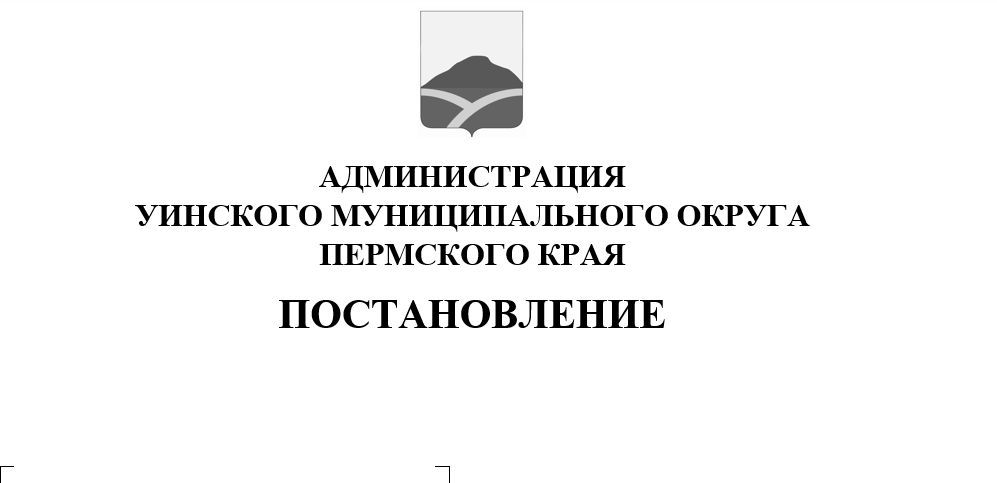 В соответствии со статьей 6 Федерального закона от 27.07.2010 № 190-ФЗ «О теплоснабжении», постановлением Правительства Пермского края от 25.05.2007 № 104-п «О подготовке объектов жилищно-коммунального хозяйства, социальной сферы Пермского края к эксплуатации в осенне-зимний период», в целях своевременной и качественной подготовки муниципального жилищного фонда, котельных, тепловых сетей и объектов социальной сферы на территории Уинского муниципального округа Пермского края к эксплуатации в осенне-зимний период  2021-2022 гг.», на основании постановленияадминистрации Уинского муниципального округа Пермского краяот 15.03.2021г. № 259-01-03-84«О подготовке объектов жилищно –коммунального хозяйства, социальной сферы к эксплуатации в осенне-зимний период 2021-2022 гг.» администрация Уинского муниципального округа Пермского краяПОСТАНОВЛЯЕТ: Утвердить положение о комиссии по подготовке объектов жилищно –коммунального хозяйства, социальной сферы Уинского муниципального округа к эксплуатации в осенне-зимний период 2021-2022 гг. согласно приложению 1 к настоящему постановлению. Постановление вступает в силу с момента подписания и подлежит размещению на официальном сайте администрации Уинского муниципального округа. 3. Контроль над исполнением данного постановления возложить на заместителя главы администрации муниципального округа Матынову Ю.А.Глава муниципального округа –глава администрации Уинского                                                       А.Н.Зелёнкинмуниципального округа 											Приложение 1УТВЕРЖДЕНОпостановлением администрации Уинского муниципального округа от 07.04.2021 № 259-01-03-115ПОЛОЖЕНИЕо комиссиипо подготовке объектов жилищно-коммунального хозяйства и  социальной сферы Уинского муниципального  округа к эксплуатации в осенне-зимний период 2021-2022 годовОбщие положенияКомиссия по подготовке объектов жилищно-коммунального хозяйства и социальной сферы Уинского муниципального округа к эксплуатации в осенне-зимний период 2021-2022 годов (далее – комиссия) является координирующим органом при администрации округа и создается для решения оперативных вопросов и осуществления контроля за ходом подготовки объектов жилищно-коммунального хозяйства и объектов социальной сферы округа к эксплуатации в осенне - зимний период.    1.2. В своей работе комиссия руководствуется действующим законодательством и настоящим положением.       1.3. Комиссию возглавляет заместитель главы администрации Уинского муниципального округа. Состав комиссии утверждается постановлением администрации Уинского муниципального округа из числа руководителей и специалистов, ответственных за выполнение мероприятий по подготовке объектов жилищно-коммунального хозяйства и социальной сферы к эксплуатации в осенне – зимний период 2021-2022 годов.Основные задачи          Основными задачами комиссии являются:         2.1. Контроль за исполнением мероприятий по своевременной и качественной подготовке объектов жилищно-коммунального хозяйства и объектов социальной сферы округа к эксплуатации в осенне-зимний период независимо от ведомственной подчиненности и форм собственности;         2.2. Контроль за созданием аварийного запаса материально-технических ресурсов;         2.3. Контроль за созданием запасов топлива;         2.4. Контроль за исполнением постановлений Правительства Пермского края о подготовке объектов жилищно-коммунального хозяйства, социальной сферы к эксплуатации в осенне-зимний период.Права комиссии  Комиссия для выполнения возложенных на нее задач имеет право:    3.1. Рассматривать на своих заседаниях все вопросы, связанные с подготовкой объектов жилищно-коммунального хозяйства и объектов социальной сферы к эксплуатации в осенне-зимний период.3.2. Запрашивать от руководителей предприятий, организаций, учреждений и руководителей  структурных подразделений администрации Уинского муниципального округа:    - планы-графики подготовки жилищного фонда и объектов социальной сферы с учетом подготовки паспортов готовности объектов;      - планы мероприятий по подготовке  объектов жилищно-коммунального хозяйства и объектов социальной сферы  к эксплуатации в осенне-зимний период;    - письменные объяснения о причинах отставания или невыполнения запланированных объемов предзимних работ;    - заслушивать отчеты работников, ответственных за выполнение предзимних работ.    3.3. Решения комиссии являются обязательными к исполнению всеми предприятиями, организациями, учреждениями и должностными лицами независимо от ведомственной подчиненности и форм собственности.4. Руководство комиссии    4.1. Комиссия формируется в составе председателя комиссии, заместителя председателя, секретаря и членов комиссии.    4.2. Председатель комиссии:   - организует работу и ведет заседание комиссии;   - дает поручения членам комиссии в соответствии с решением комиссии. 5. Права и обязанности членов комиссии    5.1. Член комиссии имеет право:   - принимать участие в голосовании по всем вопросам, рассматриваемым комиссией;   - вносить на рассмотрение комиссии вопросы и предложения, отнесенные к сфере деятельности комиссии, участвовать в подготовке, обсуждении и принятии по ним решений;     - изучать на месте вопросы, относящиеся к ведению комиссии.    5.2. Член комиссии обязан:   - участвовать в работе комиссии;   - содействовать реализации решений комиссии;   - выполнять поручения комиссии в установленные сроки.6. Порядок деятельности комиссии    6.1. Комиссия работает в соответствии с планом, утвержденным председателем комиссии.    6.2. Заседания комиссии проводятся в соответствии с повесткой, утвержденной председателем комиссии.    6.3. Заседания комиссии проводятся по мере необходимости, не  реже одного раза в месяц, и считаются правомочными, если на них присутствует не менее половины всех членов комиссии.   6.4. Решение комиссии принимается открытым голосованием и считается принятым, если за него проголосовало не менее половины присутствующих членов комиссии.  Если   количество голосов  «за» и «против» при принятии решения равно, решающим является голос председателя комиссии.Протокол заседания комиссии подписывается председателем комиссии, а при его отсутствии – заместителем председателя.       6.5. На заседание комиссии могут приглашаться представители средств массовой информации с целью информирования населения о деятельности комиссии.